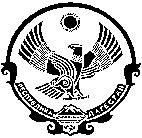 АДМИНИСТРАЦИЯМУНИЦИПАЛЬНОГО ОБРАЗОВАНИЯ«СЕЛЬСОВЕТ ЭБДАЛАИНСКИЙ»ЛЕВАШИНСКОГО РАЙОНАРЕСПУБЛИКИ ДАГЕСТАН           Индекс: 368315,  ул. Центральная 4а,  с. Эбдалая,  Левашинский район, Республика Дагестан,  тел. 8963-425-47-02                                                           ПОСТАНОВЛЕНИЕ №34С.Эбдалая                                                                                                            от  10 ноября 2023О СОЗДАНИИ КОМИССИИ ПО ПРОВЕДЕНИЮ ОСМОТРА ЗДАНИЯ, СООРУЖЕНИЯ ИЛИ ОБЪЕКТА НЕЗАВЕРШЕННОГО СТРОИТЕЛЬСТВА ПРИ ПРОВЕДЕНИИ МЕРОПРИЯТИЙ ПО ВЫЯВЛЕНИЮ ПРАВООБЛАДАТЕЛЕЙ РАНЕЕ УЧТЕННЫХ ОБЪЕКТОВ НЕДВИЖИМОСТИ НА ТЕРРИТОРИИ                        Муниципального образования «сельсовет Эбдалаинский»В целях реализации Федерального закона от 30.12.2020 № 518-ФЗ «О внесении изменений в отдельные законодательные акты Российской Федерации», в соответствии с приказом Федеральной службы государственной регистрации, кадастра и картографии от 28.04.2021 № П/0179 "Об установлении порядка проведения осмотра здания, сооружения или объекта незавершенного строительства при проведении мероприятий по выявлению правообладателей ранее учтенных объектов недвижимости, формы актов осмотра здания, сооружения или объекта незавершенного строительства при выявлении правообладателей ранее учтенных объектов недвижимости", руководствуясь Федеральным законом от 06.10.2003 № 131-ФЗ "Об общих принципах организации местного самоуправления в Российской Федерации", Уставом МО «сельсовет Эбдалаинский» постановляю: 1. Создать комиссию по проведению осмотра зданий, сооружений или объектов незавершенного строительства при проведении мероприятий по выявлению правообладателей ранее учтенных объектов недвижимости, согласно приложению N 1 к настоящему постановлению. 2. Утвердить Положение о комиссии по проведению осмотра зданий, сооружений или объектов незавершенного строительства при проведении мероприятий по выявлению правообладателей ранее учтенных объектов недвижимости, согласно приложению N 2 к настоящему постановлению.        3. Опубликовать настоящее постановление в периодическом печатном издании, и разместить на официальном сайте администрации МО «сельсовет Эбдалаинский» в информационно-телекоммуникационной сети «Интернет».        4. Направить настоящее постановление в Министерство юстиции РД для включения в регистр муниципальных нормативных правовых актов в установленный законом срок.        5. В течение 7 дней после дня принятия направить Постановление муниципального образования «сельсовет Эбдалаинский» в прокуратуру для проведения антикоррупционной экспертизы и проверки на предмет законности.        6. Контроль за исполнением настоящего (наименование акта) возложить на  Омарова Г.М .Глава МО «с/с Эбдалаинский».         7. Настоящее постановление вступает в силу после дня его официального опубликования.Глава администрации МО «с/с Эбдалаинский»                                                        Г.М.Омаров